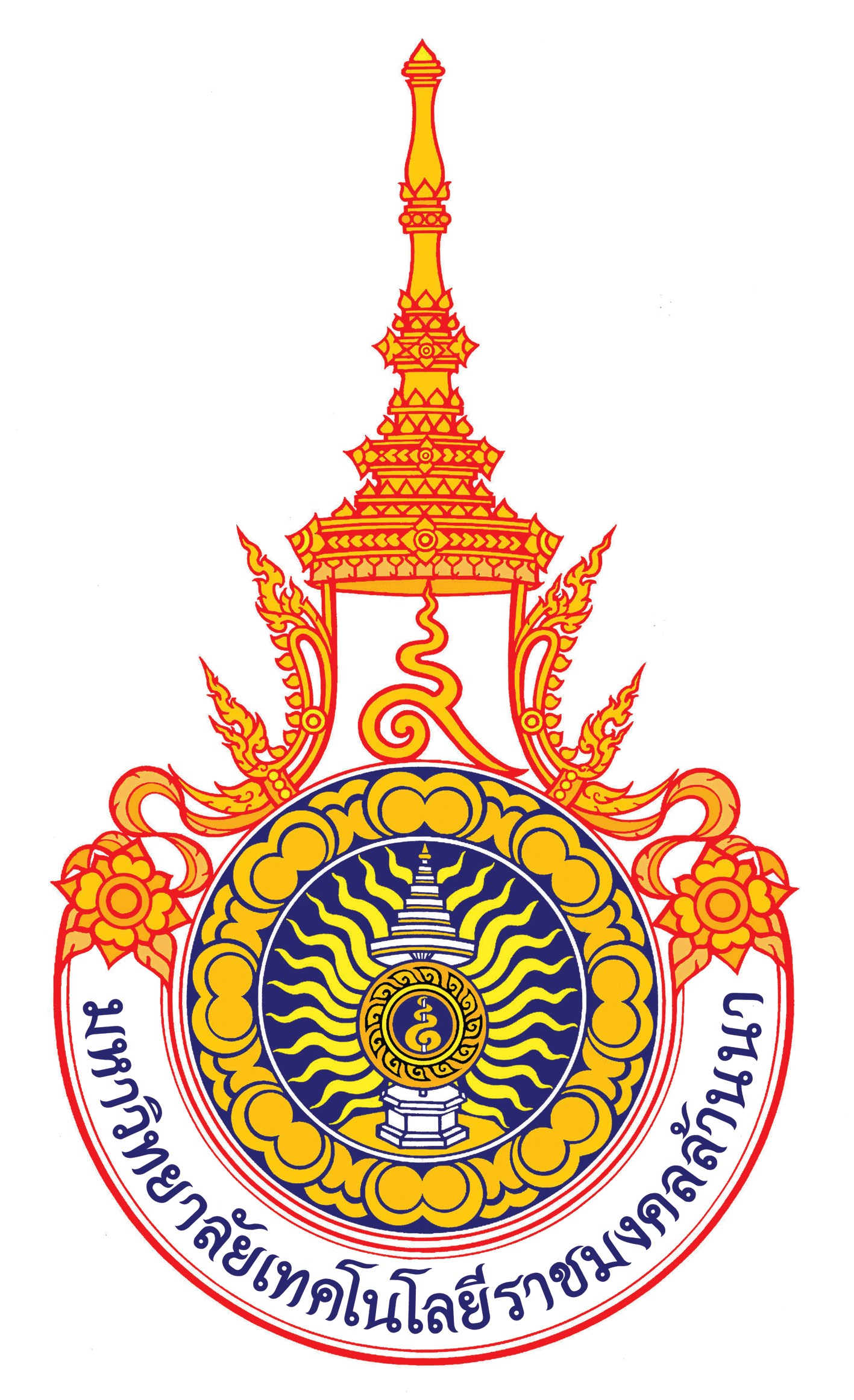 ใบสมัครขอรับทุนถ่ายทอดผลงานวิจัย (R4T)                                                                               ภายใต้โครงการการถ่ายทอดผลงานวิจัยด้านวิทยาศาสตร์และเทคโนโลยี                                                 ของมหาวิทยาลัยเทคโนโลยีราชมงคลล้านนา สู่ภาคประชาชนและอุตสาหกรรมชื่อองค์ความรู้/เทคโนโลยี/นวัตกรรม ที่จะดำเนินการถ่ายทอดสู่กลุ่มเป้าหมาย : ……………………………………………………………………………………………………………………………………………………องค์ความรู้/เทคโนโลยี/นวัตกรรม ในข้อ (1) มาจากโครงการวิจัย เรื่อง………………………………………...……. แหล่งทุน…………………………………………ปีที่ได้รับการสนับสนุน……………งบประมาณ……………………..……… ชื่อหัวหน้าโครงการวิจัย ………………………………………………..………สังกัด……………………………………………….หัวหน้าโครงการ 	ชื่อ-สกุล.............................................................................................................................		สังกัดสาขา ………………………….…….………………..………คณะ…………………..………………….		พื้นที่.............................................เบอร์โทร..........................Email……………………….……. ผู้ร่วมอาจารย์	คนที่ 1) ชื่อ-สกุล............................................................................................................... 		สังกัดสาขา ………………………….…….………………..……คณะ…………………..………………….….		พื้นที่.............................................เบอร์โทร..........................Email………………………….….ผู้ร่วมอาจารย์	คนที่ 2) ชื่อ-สกุล............................................................................................................... 		สังกัดสาขา ………………………….…….………………..……คณะ…………………..………………….….		พื้นที่.............................................เบอร์โทร..........................Email……………………………..นักศึกษา 	คนที่ 1) ชื่อ-สกุล............................................................................................................... 		สังกัดสาขา ………………………….…….………………..……คณะ…………………..……………………..		พื้นที่.............................................เบอร์โทร..........................Email……………………………..นักศึกษา 	คนที่ 2) ชื่อ-สกุล.............................................................................................................. 		สังกัดสาขา ………………………….…….………………..……คณะ…………………..……………………..		พื้นที่.............................................เบอร์โทร..........................Email……………………………..นักศึกษา 	คนที่ 3) ชื่อ-สกุล............................................................................................................... 		สังกัดสาขา ………………………….…….………………..……คณะ…………………..…………………….		พื้นที่.............................................เบอร์โทร..........................Email…………………………….กลุ่มเป้าหมายที่จะดำเนินการถ่ายทอด 	4.1…………………………………………..…..…………….…………………………จำนวน ……..…………… คน	4.2……………………………..…..…………….………………………………………จำนวน ……..……………. คน	4.3.อื่นๆ ..........................................................................................จำนวน..........................คนสถานที่ดำเนินการถ่ายทอด …………………………………………………………………….……………………………………..งบประมาณสรุปรายละเอียดสาระสำคัญขององค์ความรู้/เทคโนโลยี (ไม่เกิน 15 บรรทัด)………………………………………………………………………………………………………………………………………………………………………………………………………………………………………………………………………………………………………………………………………………………………………………………………………………………………………………………………………………………………………………………………………………………………………………………………………………………………………………………………………………………………………………………………………………………………………………………………………………………………………………………………………………………………………………………………………………………………………………………………………………………………………………………………………………………………………………………………………………………………………………………………………………………………………………………………………………………………………………………………………………………………………………………………………………………………………………………………………………………………………………………………………………………………………………………………………………………………………………………………………………………………………………………………………………………………………………………………………………………………………………………………………………………………………………………………………………………………………………………………………………………………………………………………………………………………………………………………………………………………………………………………………………………………………………………………………………………………………………………………ข้าพเจ้าขอรับรองว่าข้อมูลทุกอย่างเป็นความจริงทุกประการ พร้อมแนบหลักฐานประกอบดังนี้(   ) ตารางการฝึกอบรม(   ) แบบข้อเสนอโครงการ (แบบฟอร์ม ง.8)(   ) ประวัติหัวหน้าโครงการลงชื่อ……………………………………………..(…………………………………..……………….)          							 	    ผู้สมัครขอรับทุนหมายเหตุ : ในกรณีที่องค์ความรู้/เทคโนโลยีไม่ใช่ผู้ขอรับทุนถ่ายทอดเป็นเจ้าของ ต้องให้เจ้าของผลงานวิจัยดังกล่าว ยินยอมให้ใช้องค์ความรู้ (แนบใบยินยอมมาด้วย) /เทคโนโลยีไปใช้ในการถ่ายทอดต่อรายการจำนวนเงิน1.  งบบุคลากร2.  งบดำเนินงาน2.1  ค่าตอบแทน ใช้สอยและวัสดุ2.1.1   ค่าตอบแทน เช่น ค่าอาหารทำการนอกเวลาค่าตอบแทนผู้ปฏิบัติงานให้ราชการ  ค่าเบี้ยประชุมกรรมการ ฯลฯ  ค่าใช้สอย  เช่น  1)  ค่าเบี้ยเลี้ยง ค่าอาหาร ค่าเช่าที่พัก  ค่าพาหนะ   2)  ค่าซ่อมแซมยานพาหนะและขนส่ง  3)  ค่าซ่อมแซมครุภัณฑ์  4)  ค่าจ้างเหมาบริการ  5)  ค่าใช้จ่ายในการสัมมนาและฝึกอบรม   6)  ค่ารับรองและพิธีการ  7)  ค่าเงินประกันสังคม  8)  ค่าใช้สอยอื่น ๆค่าวัสดุ  เช่น1)  วัสดุสำนักงาน2)  วัสดุเชื้อเพลิงและหล่อลื่น3)  วัสดุไฟฟ้าและวิทยุ4)  วัสดุโฆษณาและเผยแพร่5)  วัสดุหนังสือ  วารสารและตำรา6)  วัสดุคอมพิวเตอร์7)  วัสดุอื่น ๆ2.2   ค่าสาธารณูปโภค เช่น ค่าไฟฟ้า  ค่าน้ำประปา  ค่าโทรศัพท์             ค่าไปรษณีย์  ค่าบริการด้านสื่อสารและโทรคมนาคมรวมงบประมาณที่เสนอขอ